Название ресурсаНазвание ресурсаКраткая характеристикаКраткая характеристикаhttps://vk.com/melfmruhttps://mel.fm/https://vk.com/melfmruhttps://mel.fm/Про образование в школе и не только. Для школьников, абитуриентов и родителей.«Мел» – это интересное и современное медиа, которое рассказывает обо всем самом важном в российском и мировом образовании и воспитании доступным языком.Про образование в школе и не только. Для школьников, абитуриентов и родителей.«Мел» – это интересное и современное медиа, которое рассказывает обо всем самом важном в российском и мировом образовании и воспитании доступным языком.https://4brain.ru/ Предлагают уроки и материалы для развития конкретных навыков, которые полезны каждому, но редко целенаправленно развиваются в школах и университетах. Зато эти навыки можно развить на онлайн-курсах.Какой навык вы хотите развить: аналитический, творческий, коммуникативный, организационный? 4Brain предложит вам курсы для развития этих навыков. На портале также можно найти тематические статьи и книги для саморазвития.Предлагают уроки и материалы для развития конкретных навыков, которые полезны каждому, но редко целенаправленно развиваются в школах и университетах. Зато эти навыки можно развить на онлайн-курсах.Какой навык вы хотите развить: аналитический, творческий, коммуникативный, организационный? 4Brain предложит вам курсы для развития этих навыков. На портале также можно найти тематические статьи и книги для саморазвития.Предлагают уроки и материалы для развития конкретных навыков, которые полезны каждому, но редко целенаправленно развиваются в школах и университетах. Зато эти навыки можно развить на онлайн-курсах.Какой навык вы хотите развить: аналитический, творческий, коммуникативный, организационный? 4Brain предложит вам курсы для развития этих навыков. На портале также можно найти тематические статьи и книги для саморазвития.https://stepic.org/explore/courseshttps://stepic.org/explore/coursesОнлайн-конструктор курсов — уникальная возможность создать свою собственную программу обучения и образовательная платформа, где на данный момент размещено более 60-ти бесплатных онлайн курсов.Благодаря тому, что публиковать курс на stepik может кто-угодно вы встретите здесь и курс от компании (например Mail, Yandex или Avito), так и от индивидуальных преподавателей или вузов.https://enterclass.com/ru/category/roditelam-i-detamhttps://enterclass.com/ru/category/roditelam-i-detamБЕСПЛАТНЫЕ МАСТЕР-КЛАССЫ И УРОКИ.Онлайн курс основы иллюстрации для детей.БЕСПЛАТНЫЕ МАСТЕР-КЛАССЫ И УРОКИ.Онлайн курс основы иллюстрации для детей.https://chips-journal.ru/reviews/10-lucsih-audiospektaklej-dla-detej-ot-3-lethttps://chips-journal.ru/reviews/10-lucsih-audiospektaklej-dla-detej-ot-3-let10 отличных аудиоспектаклей для детей от 3 лет10 отличных аудиоспектаклей для детей от 3 летhttps://reshi-pishi.ru/ https://reshi-pishi.ru/ Реши-Пиши. Нескучные задания для детей от 3 до 9 лет.Реши-Пиши. Нескучные задания для детей от 3 до 9 лет.https://arzamas.academy/special/kids?fbclid=IwAR3JtNnnUA-hftrZwLt7NH7yf0zqRYLpIrtw19_yU3MGRPh_TBxTT5YlJtoДетская комната Arzamas это просто кладезь всего:  мультфильмы, книжки, старыми пластинками Мелодии для малышей, видеолекции и игры. Для подростков очень интересный подкаст Льва Ганкина о музыке и  подкаст  Урубамба о разных странахДетская комната Arzamas это просто кладезь всего:  мультфильмы, книжки, старыми пластинками Мелодии для малышей, видеолекции и игры. Для подростков очень интересный подкаст Льва Ганкина о музыке и  подкаст  Урубамба о разных странахДетская комната Arzamas это просто кладезь всего:  мультфильмы, книжки, старыми пластинками Мелодии для малышей, видеолекции и игры. Для подростков очень интересный подкаст Льва Ганкина о музыке и  подкаст  Урубамба о разных странахhttps://www.youtube.com/user/nowchpokНаучпок в формате пятиминутных роликов отвечает на разные вопросы с помощью науки. На канале можно узнать, почему вымерли динозавры, зачем зебрам нужны полоски, и так далее.Научпок в формате пятиминутных роликов отвечает на разные вопросы с помощью науки. На канале можно узнать, почему вымерли динозавры, зачем зебрам нужны полоски, и так далее.Научпок в формате пятиминутных роликов отвечает на разные вопросы с помощью науки. На канале можно узнать, почему вымерли динозавры, зачем зебрам нужны полоски, и так далее.https://www.youtube.com/channel/UCbABbAruMvOiidG7lsxH..На канале образовательного проекта ТАСС «Чердак» можно посмотреть не только «объясняющие» видео о науке, но и узнать о новостях науки сегодняшней. А так же задать вопросы экспертам и получить на них ответ.На канале образовательного проекта ТАСС «Чердак» можно посмотреть не только «объясняющие» видео о науке, но и узнать о новостях науки сегодняшней. А так же задать вопросы экспертам и получить на них ответ.На канале образовательного проекта ТАСС «Чердак» можно посмотреть не только «объясняющие» видео о науке, но и узнать о новостях науки сегодняшней. А так же задать вопросы экспертам и получить на них ответ.http://vnimanietv.ru/Множество образовательных видео на любой вкус. Глобально видео разделены на 4 категории: для школы и дошкольников, про науку, бизнес и про профессии.В каждой из категории больше 10 лекций различной направленности. На портале организована премия «Внимание», где каждый участник может проголосовать за понравившуюся лекцию.Множество образовательных видео на любой вкус. Глобально видео разделены на 4 категории: для школы и дошкольников, про науку, бизнес и про профессии.В каждой из категории больше 10 лекций различной направленности. На портале организована премия «Внимание», где каждый участник может проголосовать за понравившуюся лекцию.Множество образовательных видео на любой вкус. Глобально видео разделены на 4 категории: для школы и дошкольников, про науку, бизнес и про профессии.В каждой из категории больше 10 лекций различной направленности. На портале организована премия «Внимание», где каждый участник может проголосовать за понравившуюся лекцию.kruzhok.orgКружковое движение Национальной технологической инициативы (НТИ) запустило агрегатор kruzhok.org, где собраны лучшие онлайн-ресурсы для дистанционного обучения и участия в кружках. Портал позволяет получить доступ к лучшим курсам, технологическим проектам и соревнованиям, удалённым стажировкам в технологических компаниях и стартапах. К сбору и структурированию информации может присоединиться каждый желающий.Кружковое движение Национальной технологической инициативы (НТИ) запустило агрегатор kruzhok.org, где собраны лучшие онлайн-ресурсы для дистанционного обучения и участия в кружках. Портал позволяет получить доступ к лучшим курсам, технологическим проектам и соревнованиям, удалённым стажировкам в технологических компаниях и стартапах. К сбору и структурированию информации может присоединиться каждый желающий.Кружковое движение Национальной технологической инициативы (НТИ) запустило агрегатор kruzhok.org, где собраны лучшие онлайн-ресурсы для дистанционного обучения и участия в кружках. Портал позволяет получить доступ к лучшим курсам, технологическим проектам и соревнованиям, удалённым стажировкам в технологических компаниях и стартапах. К сбору и структурированию информации может присоединиться каждый желающий.«Культура.рф»Портал позволяет совершать виртуальные экскурсии по музеям нашей страны. В списке не только Третьяковская галерея или Эрмитаж, но и, скажем, краеведческий музей Южно-Сахалинска или Фридландские ворота в Калининграде. Комментариии искусствоведов, сопровождающие все материалы портала, помогут увидеть уже знакомые шедевры с нового ракурса.Портал позволяет совершать виртуальные экскурсии по музеям нашей страны. В списке не только Третьяковская галерея или Эрмитаж, но и, скажем, краеведческий музей Южно-Сахалинска или Фридландские ворота в Калининграде. Комментариии искусствоведов, сопровождающие все материалы портала, помогут увидеть уже знакомые шедевры с нового ракурса.Портал позволяет совершать виртуальные экскурсии по музеям нашей страны. В списке не только Третьяковская галерея или Эрмитаж, но и, скажем, краеведческий музей Южно-Сахалинска или Фридландские ворота в Калининграде. Комментариии искусствоведов, сопровождающие все материалы портала, помогут увидеть уже знакомые шедевры с нового ракурса.«ПостНаука»На сайте собраны видеолекции, курсы, статьи из области самых разных наук: физики и астрофизики, медицины и биологии, психологии и лингвистики, а также большое колличество статей по истории и культуре. Несмотря на то, что авторы большинства материалов – ученые (в том числе и нобелевские лауреаты), язык изложения прост и понятен. Школьники среднего и старшего звена, их родители и учителя, без сомнения, найдут на «ПостНауке» много интересного.На сайте собраны видеолекции, курсы, статьи из области самых разных наук: физики и астрофизики, медицины и биологии, психологии и лингвистики, а также большое колличество статей по истории и культуре. Несмотря на то, что авторы большинства материалов – ученые (в том числе и нобелевские лауреаты), язык изложения прост и понятен. Школьники среднего и старшего звена, их родители и учителя, без сомнения, найдут на «ПостНауке» много интересного.На сайте собраны видеолекции, курсы, статьи из области самых разных наук: физики и астрофизики, медицины и биологии, психологии и лингвистики, а также большое колличество статей по истории и культуре. Несмотря на то, что авторы большинства материалов – ученые (в том числе и нобелевские лауреаты), язык изложения прост и понятен. Школьники среднего и старшего звена, их родители и учителя, без сомнения, найдут на «ПостНауке» много интересного.«Карманный ученый»Познавательный альманах, созданный при непосредственном участии журналиста, кандидата биологических наук Ильи Колмановского. Познавательный альманах, созданный при непосредственном участии журналиста, кандидата биологических наук Ильи Колмановского. Познавательный альманах, созданный при непосредственном участии журналиста, кандидата биологических наук Ильи Колмановского. https:/ foxford.ru/Открытые занятия о воспитании и развитии детей. Проект входит в состав «Нетология-групп» и является резидентом «Сколково».Открытые занятия о воспитании и развитии детей. Проект входит в состав «Нетология-групп» и является резидентом «Сколково».Открытые занятия о воспитании и развитии детей. Проект входит в состав «Нетология-групп» и является резидентом «Сколково».Ссылки музеи-онлайнСсылки музеи-онлайнСсылки музеи-онлайнСсылки музеи-онлайн

Эрмитаж
https://bit.ly/33nCpQg

пятичасовое путешествие по Эрмитажу, снятое на iPhone 11 Pro одним дублем в 4К
https://bit.ly/39VHDoI

 Metropolitan Opera анонсировала бесплатные стримы Live in HD со следующей недели каждый день, в понедельник Кармен, в четверг Травиата, 22-го Евгений Онегин
https://bit.ly/2TTSr1f

 Венская опера тоже проводит бесплатные трансляции на период карантина
https://bit.ly/39OINlQ

До 15 апреля бесплатная подписка на «Радио Arzamas»
по промокоду КАРАНТИН
https://arzamas.academy/promo

Трансляции балетов Большого театра, 29 марта "Ромео и Джульетта" Прокофьева
https://www.bolshoi.ru/about/relays/

 проект Гугла Arts and Culture
https://artsandculture.google.com/

 Амстердамский музей Ван Гога с функцией google street view:
https://bit.ly/2TRdiSQ

 Третьяковская галерея
https://artsandculture.google.com/…/the-state-tretyakov-gal…

 Музей истории искусств (Kunsthistorisches Museum), Вена
https://bit.ly/3d08Zfm

 цифровые архивы Уффици
https://www.uffizi.it/en/pages/digital-archives

 Лувр
https://bit.ly/2WciGBi
https://www.louvre.fr/en/media-en-ligne

 Государственный Русский музей (Санкт-Петербург)
https://bit.ly/2IOQDjq

 Британский музей, онлайн-коллекция одна из самых масштабных, более 3,5 млн экспонатов
https://www.britishmuseum.org

 Британский музей, виртуальные экскурсии по музею и экспозициям на официальном YouTube канале
https://www.youtube.com/user/britishmuseum

 Прадо, фото более 11 тысяч произведений, поиск по художникам (с алфавитным указателем) и тематический поиск
https://www.museodelprado.es

 музеи Ватикана и Сикстинская капелла
http://www.vatican.va/various/cappelle/sistina_vr/ind..

 Метрополитен-музей, Нью-Йорк
https://www.metmuseum.org

 онлайн-коллекция нью-йоркского музея современного искусства (МоМА), около 84 тысяч работ
https://www.moma.org/collection/…

 онлайн-коллекция музея Гуггенхайм
https://www.guggenheim.org/collection-online

 музей Сальвадора Дали
https://bit.ly/33iHVmX

 видео-галерея NASA, недлинные видео в высоком разрешении https://www.nasa.gov/co…/ultra-high-definition-video-gallery

 Смитсоновский музей
https://www.si.edu/exhibitions/online

 Национальный музей в Кракове
https://bit.ly/3d29dT0

 Музей изобразительных искусств в Будапеште
https://bit.ly/3d08L80

 музеи Нью-Йорка - виртуальные коллекции и экскурсии, архивы лекций и рассказов самих художников
https://34travel.me/post/nyc-museums"/,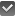 

Эрмитаж
https://bit.ly/33nCpQg

пятичасовое путешествие по Эрмитажу, снятое на iPhone 11 Pro одним дублем в 4К
https://bit.ly/39VHDoI

 Metropolitan Opera анонсировала бесплатные стримы Live in HD со следующей недели каждый день, в понедельник Кармен, в четверг Травиата, 22-го Евгений Онегин
https://bit.ly/2TTSr1f

 Венская опера тоже проводит бесплатные трансляции на период карантина
https://bit.ly/39OINlQ

До 15 апреля бесплатная подписка на «Радио Arzamas»
по промокоду КАРАНТИН
https://arzamas.academy/promo

Трансляции балетов Большого театра, 29 марта "Ромео и Джульетта" Прокофьева
https://www.bolshoi.ru/about/relays/

 проект Гугла Arts and Culture
https://artsandculture.google.com/

 Амстердамский музей Ван Гога с функцией google street view:
https://bit.ly/2TRdiSQ

 Третьяковская галерея
https://artsandculture.google.com/…/the-state-tretyakov-gal…

 Музей истории искусств (Kunsthistorisches Museum), Вена
https://bit.ly/3d08Zfm

 цифровые архивы Уффици
https://www.uffizi.it/en/pages/digital-archives

 Лувр
https://bit.ly/2WciGBi
https://www.louvre.fr/en/media-en-ligne

 Государственный Русский музей (Санкт-Петербург)
https://bit.ly/2IOQDjq

 Британский музей, онлайн-коллекция одна из самых масштабных, более 3,5 млн экспонатов
https://www.britishmuseum.org

 Британский музей, виртуальные экскурсии по музею и экспозициям на официальном YouTube канале
https://www.youtube.com/user/britishmuseum

 Прадо, фото более 11 тысяч произведений, поиск по художникам (с алфавитным указателем) и тематический поиск
https://www.museodelprado.es

 музеи Ватикана и Сикстинская капелла
http://www.vatican.va/various/cappelle/sistina_vr/ind..

 Метрополитен-музей, Нью-Йорк
https://www.metmuseum.org

 онлайн-коллекция нью-йоркского музея современного искусства (МоМА), около 84 тысяч работ
https://www.moma.org/collection/…

 онлайн-коллекция музея Гуггенхайм
https://www.guggenheim.org/collection-online

 музей Сальвадора Дали
https://bit.ly/33iHVmX

 видео-галерея NASA, недлинные видео в высоком разрешении https://www.nasa.gov/co…/ultra-high-definition-video-gallery

 Смитсоновский музей
https://www.si.edu/exhibitions/online

 Национальный музей в Кракове
https://bit.ly/3d29dT0

 Музей изобразительных искусств в Будапеште
https://bit.ly/3d08L80

 музеи Нью-Йорка - виртуальные коллекции и экскурсии, архивы лекций и рассказов самих художников
https://34travel.me/post/nyc-museums"/,Всем уже известно, что из соображений безопасности многие культурно-массовые мероприятия отменяются. Однако появилась возможность посещать многие музеи онлайн. Появилась так же возможность смотреть онлайн многие отменённые видеоспектакли/балеты/оперы- (трансляции которых были запланированы в кинотеатрах) и всё это, совершенно бесплатно...
https://vk.com/wall-98463497_3808Всем уже известно, что из соображений безопасности многие культурно-массовые мероприятия отменяются. Однако появилась возможность посещать многие музеи онлайн. Появилась так же возможность смотреть онлайн многие отменённые видеоспектакли/балеты/оперы- (трансляции которых были запланированы в кинотеатрах) и всё это, совершенно бесплатно...
https://vk.com/wall-98463497_3808